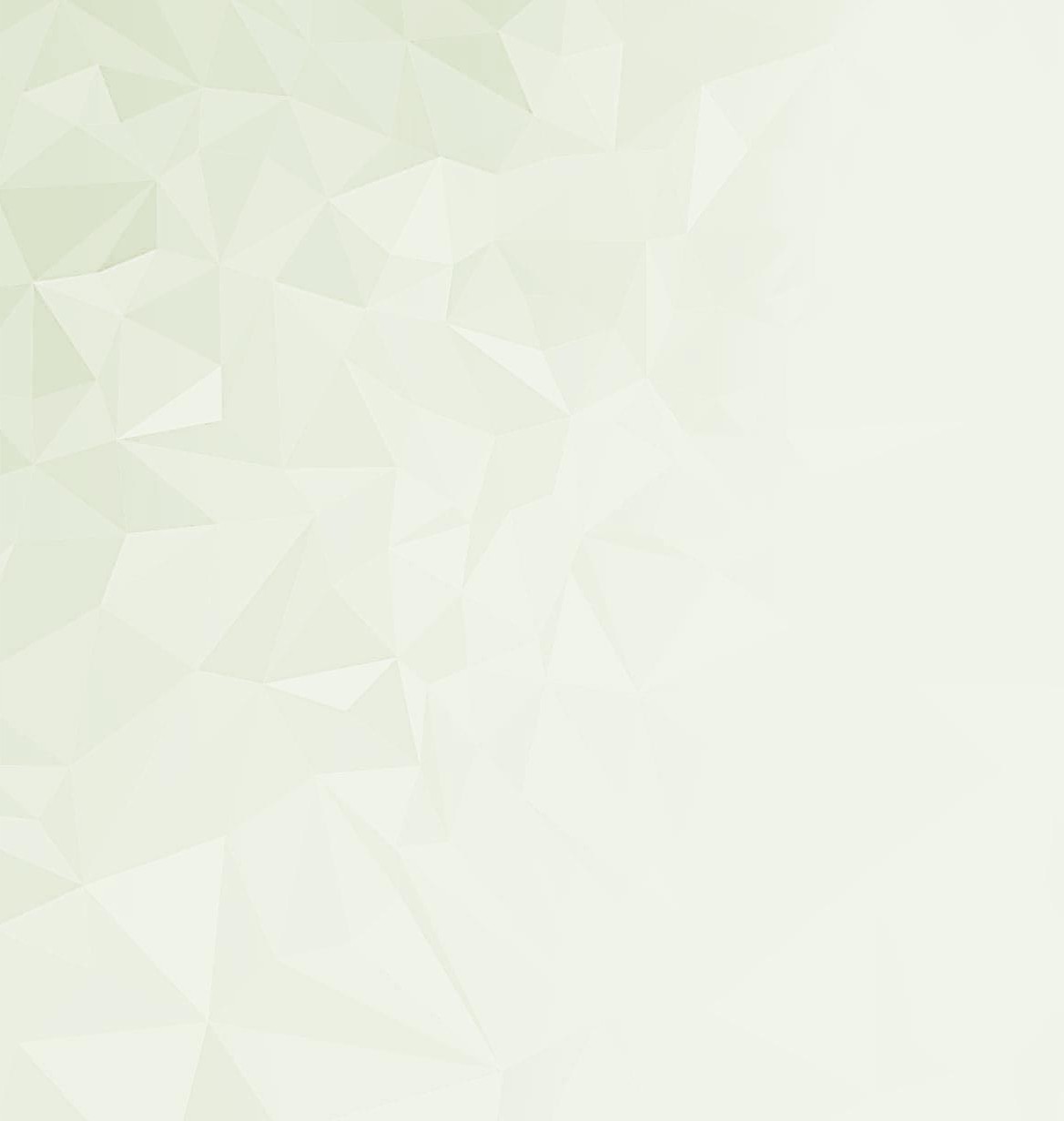 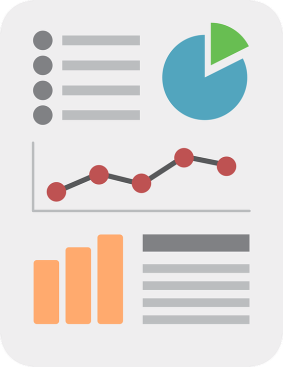 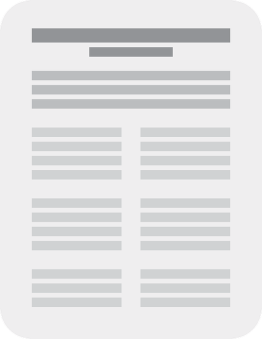 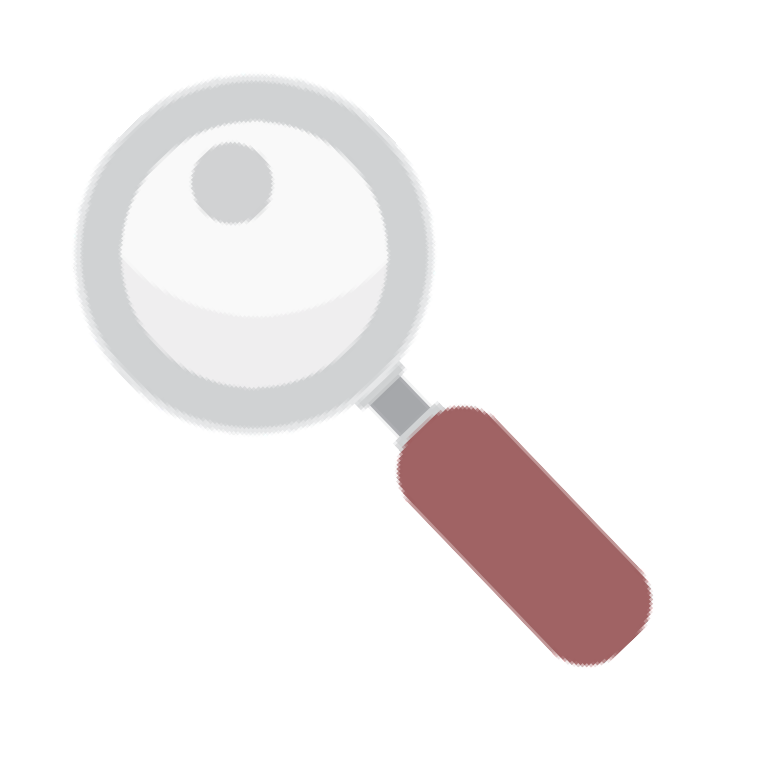 TÍTULO DO TRABALHO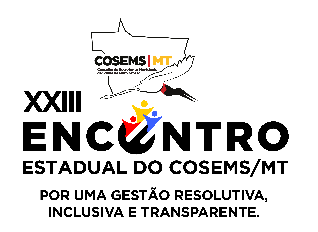 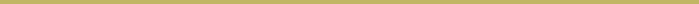 Autores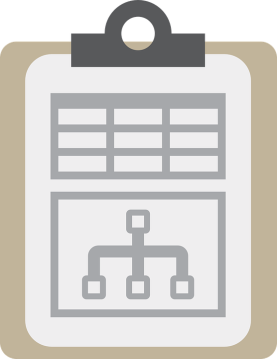 